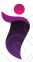 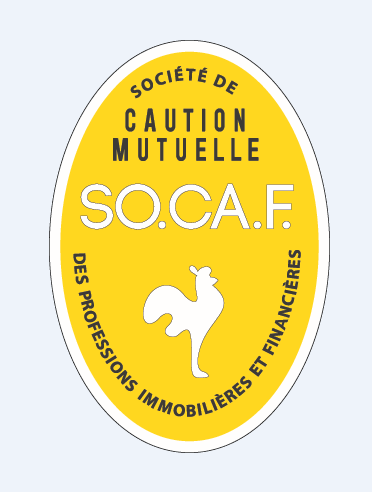       Idée Prestige Immobilier	Trouver le bien qui vous ressembleBAREME DES HONORAIRES 20205% TTC du prix de vente sur toutes les  transactions 4.5% TTC en mandat exclusifIsabelle DRAGNAidee.prestige.immobilier@gmail.com07 68 30 41 82Idée Prestige Immobilier - SASU au capital de 3.000 €  - Siège social 155, Allée des Girolles 77176 Nandy - RCS Melun n° 882 892 219 - Carte professionnelle n°  CPI 7702 2020 000 045 249 délivrée le 17/04/2020 par la CCI de Seine et Marne - RCP SAA Groupe SOCAF - Garantie financière SOCAF. T 110.000 €  26, av.de Suffren 75015 Paris 